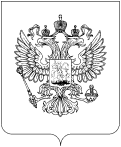 Во исполнение пунктов 7, 8 статьи 47 Федерального закона от 12.06.2002 № 67-ФЗ «Об основных гарантиях избирательных прав и права на участие
в референдуме граждан Российской Федерации» направляем Вам перечень муниципальных периодических печатных изданий, обязанных представлять печатную площадь для проведения предвыборной агитации в связи с проведением 11 сентября 2022 года выборов депутатов представительных органов муниципальных образований Дмитровского района, в том числе:- депутата Бородинского сельского Совета народных депутатов созыва 2021-2026 годов по одномандатному избирательному округу № 2 (дата опубликования решения о назначении выборов – 24.06.2022);- депутата Горбуновского сельского Совета народных депутатов созыва 2021-2026 годов по одномандатному избирательному округу № 9 (дата опубликования решения о назначении выборов – 24.06.2022);- депутата Долбенкинского сельского Совета народных депутатов созыва 2021-2026 годов по одномандатному избирательному округу № 2 (дата опубликования решения о назначении выборов – 24.06.2022);- депутата Плосковского сельского Совета народных депутатов созыва 2021-2026 годов по одномандатному избирательному округу № 1 (дата опубликования решения о назначении выборов – 24.06.2022);- депутата Плосковского сельского Совета народных депутатов созыва 2021-2026 годов по одномандатному избирательному округу № 3 (дата опубликования решения о назначении выборов – 24.06.2022);- депутата Дмитровского городского Совета народных депутатов созыва 2021-2026 годов по одномандатному избирательному округу № 5 (дата опубликования решения о назначении выборов – 24.06.2022).Приложение на 1 л. в 1 экз.Исполнитель:  Тел.: РОСКОМНАДЗОРУПРАВЛЕНИЕ ФЕДЕРАЛЬНОЙ СЛУЖБЫ ПО НАДЗОРУ В СФЕРЕ СВЯЗИ,ИНФОРМАЦИОННЫХ ТЕХНОЛОГИЙ  И МАССОВЫХ КОММУНИКАЦИЙ ПО ОРЛОВСКОЙ ОБЛАСТИ(Управление Роскомнадзора по Орловской области)Комсомольская ул., д. 66, г.Орел, 302026 тел  (4862) 255061, факс (4862) 255064E-mail: rsockanc57@rkn.gov.ru № На Председателю территориальной избирательной комиссииДмитровского районаОрловской областиВ.А. Хомяковой303240, Орловская обл., Дмитровский р-н, г. Дмитровск, ул. Советская, д. 84А57t004@ik57.ru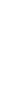 